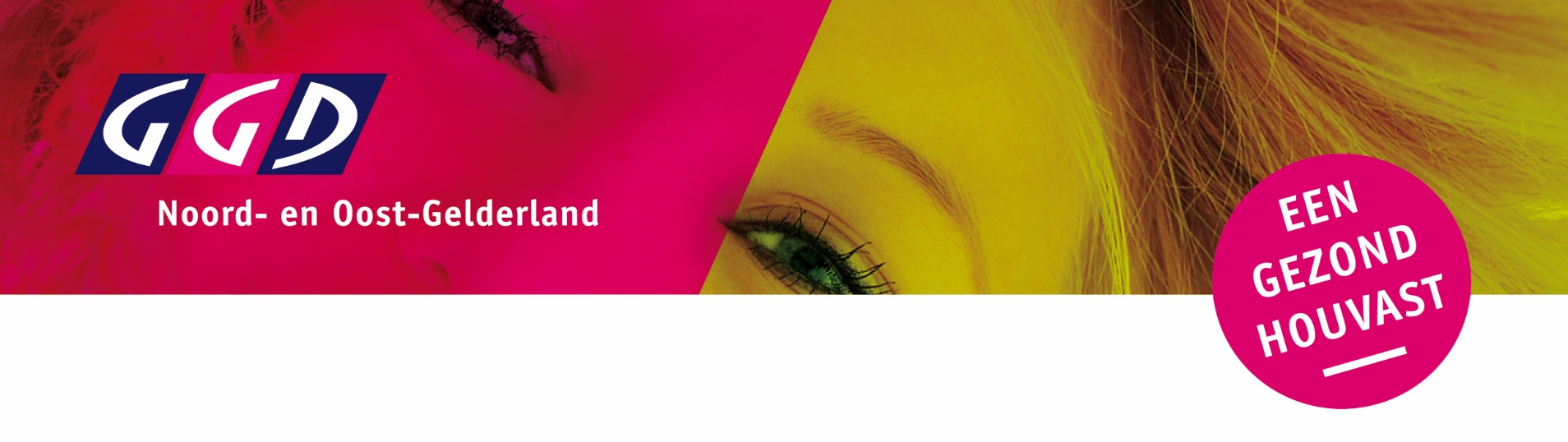 Team JeugdgezondheidOnderstaande teamleden zijn aan uw school verbonden. Deze teamleden maken deel uit van een groter JG team binnen uw gemeente. Het kan voorkomen dat een andere collega van het JG team uw school bezoekt.Heeft u vragen, of wilt u een afspraak maken buiten het inloopspreekuur om? Neem dan gerust contact met ons op! Wij zijn van maandag t/m vrijdag van 08.00-12.00 uur telefonisch bereikbaar op nummer 088 – 443 31 00. U kunt ook een e-mail sturen naar: jgz@ggdnog.nl.GGD Noord- en Oost-Gelderland is partner van het Centrum voor Jeugd en Gezin. Informatie over gezondheid en opvoeding: www.ggdnog.nl | www.opvoeden.nl of download de app: https://www.groeigids.nl	FuntieNaamFotoTelefoonE-mailJeugdartsLinet den Ouden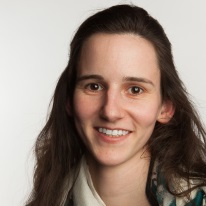 088 - 4433122l.denouden@ggdnog.nlJeugdverpleegkundigeRenate ter Keurs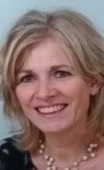 088 - 4433021r.terkeurs@ggdnog.nlLogopedisteBernice ten Bos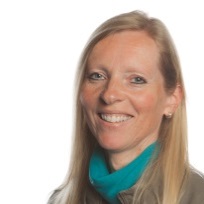 088 - 4433132b.tenbos@ggdnog.nlAssistente JGMarlie Telgenkamp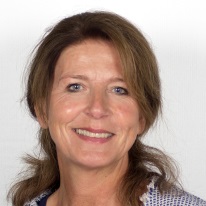 088 - 4433343m.telgenkamp@ggdnog.nlGezonde school adviseurNoortje Wolters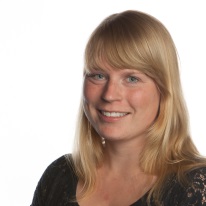 088 - 4433596n.wolters@ggdnog.nl